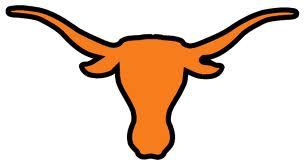 Stillman Middle School
2977 W. Tandy Road(956) 698-1000MATH COURSE SYLLABUS
2020-2021
TEACHER: Ms. Ana Villar	                          GRADE:	7th		SUBJECT: Mathematics E-MAIL:	 amvillar@bisd.us		CONFERENCE TIME: 1:30 – 3:00 p.m.COURSE DESCRIPTION:COURSE STANDARDS:TEXT BOOKPROJECTSCLASSROOM RULES/CONSEQUENCES:ELECTRONIC DEVICESREQUIRED MATERIALS:ATTENDANCE/TARDY POLICYGRADING:ACADEMIC DISHONESTY/CHEATINGRECEIPT FOR SYLLABUS
Pre-Algebra Honors2020-2021STUDENT NAME (PRINT): _________________________________	Period: ___________SUBJECT: Math		GRADE: 7th TEACHER’S NAME: Mrs. Benavides-Martinez By signing below, I acknowledge that I have read and understood what is expected of my child in their __Mathematics__ Class.STUDENT:By signing below, I understand that if my Electronic Device is not turned off and not in my backpack, it will be confiscated by my teacher and turned in to an administrator; furthermore, one of my parents will have to pick it up.  NO EXCEPTIONSPARENT:By signing below, I understand that if my child’s Electronic Device is not turned off and not in their backpack, it will be confiscated by their teacher and turned into an administrator, furthermore, I will have to pick it up. No Exceptions. Please sign and return to your teacher. PARENT’S NAME (PRINT): ________________________________PARENT’S SIGNATURE:     ________________________________ DATE: ______________STUDENT’S SIGNATURE: _________________________________DATE: ______________Contact Information:Phone Number (Home) ____________________________________Phone Number (Cell) _______________________________________E-mail ___________________________________________________The principle focus of this Mathematics course is for all students to master the rigorous Readiness and Supporting Standards set by TEA. Students will become critical and analytical thinkers by engaging in activities that promote college readiness.  Students in the Math class will also explore math and science concepts in a fun, challenging, and hands-on way.Note: This course does Not offer an opportunity to become eligible to take Algebra for the 2021-2022 academic school year.Online Course Requirements:Join Google Classroom.Write notes / examples during video conferences.Complete assigned work daily and submit by 11:59 p.m.Participate in all lectures and cooperative learning.Students are not allowed to work on other subject assignments during the class time.Face to Face Course Requirements:Must show all steps/work in pencil to receive full credit on assignments and test. Assignments with no work will not be accepted. Write notes / examples during class.Turn in all assignments: warm-ups, homework, daily assignments, and test.Participate in all lectures and cooperative learning.Students are not allowed to work on other subject assignments in the classroom.Teacher Class ExpectationsBe prepared and on time for video conference.Be respectful and courteous of the rights/privileges, self, others.Mute your mic until asked to respond.Use the chat for requested responses or questions.Use the Raise Your Hand option to ask questions during video conference.Be sure you and your background are presentable.      -Be dressed and not in bed.Daily synchronous attendance and/or completion of asynchronous assignments is critical.Follow Daily Schedule as much as possible.Consequences:1st  Offense--- WarningDocumentation on District’s Discipline ProgramParent Contact2nd Offense--- Teacher/Student Conference/Parent ContactDocumentation on District’s Discipline Program       3rd Offense--- Team ITS/Counselor Referral Documentation on District’s Discipline Program/Parent Contact/Counselor4th Offense--- Team/Parent Conference/Team ITSDocumentation on District’s Discipline Program/Team DocumentationCounselor attends-initiate RTI Behavior5th Offense--- Office Referral Incident Report must be completed.Teacher/Parent ExpectationsEstablish a schedule for student learning.Provide a quiet, consistent place for student learning.Monitor online platforms daily.Remain mindful of your child’s stress, worry, and screen time.Be attentive to teacher-parent communication methods:EmailSchool MessengerPlease frequently check BISD/Stillman website and Facebook page for school updates.Be Flexible and Patient.1 binder (1 inch)5 subject dividers 1 box of pencils 1 white eraser1 package of loose paper5 pens different colors 2 highlightersFace to Face Additional Materials1 box of tissues1 bottle of hand sanitizer 1 Package of Clorox wipes 2020-2021 Secondary Grading Procedures p. 28 -29Middle School Courses: Six Weeks GradesMajor assessments are fifty percent (50%) of the grade. This must include a minimum of three assessments per six weeks. Examples of major assessments include, but are not restricted to: reports, research papers, tests and projects. Major projects and/or subjective assignments will contain a rubric clearly defined criteria. Daily Grades are fifty percent (50%) of the grade. These must include a minimum of five daily grades per six weeks. Quizzes, assignments, homework, and notebooks may be considered daily assessments.